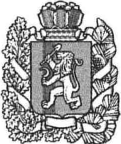 АДМИНИСТРАЦИЯ БОГУЧАНСКОГО РАЙОНАП О С Т А Н О В Л Е Н И Е21.10.2019                          с. Богучаны			№ 1040-ПОб  утверждении документации  по планировке территории  линейного объектаРассмотрев заявление акционерного общества «Красноярская региональная энергетическая компания» №001/10090 от 26.09.2019г., и предоставленные материалы в соответствии со ст.ст. 45, 46 Градостроительного   кодекса   Российской   Федерации от 29.12.2004 года № 190 - ФЗ, ст.ст. 7, 43, 47  Устава Богучанского  района Красноярского края,  ПОСТАНОВЛЯЮ:1. Утвердить   проект планировки и проект межевания территории линейного объекта  «Строительство ЛЭП -10 кВ, КТП 10/0,4 кВ,  ЛЭП - 0,4 кВ для электроснабжения объекта, расположенного по адресу: 11 км автодороги Богучаны - Таёжный».      2. Опубликовать утвержденную документацию по планировке территории на официальном сайте муниципального образования Богучанский район в  сети «Интернет».3. Контроль   за    исполнением   настоящего   постановления  возложить  на исполняющего обязанности заместителя Главы Богучанского района по жизнеобеспечению О.И. Якубову. 4. Постановление вступает в силу со дня, следующего за днем его опубликования.И.о. Главы Богучанского  района                                     В.Р. Саар           